Metodický list: České kraje a města________________________________________________________Inspirace pro čtvrtý a pátý ročník základní školyŽáci si vyberou jedno město, které o prázdninách navštívili. Zaměří se na Českou republiku, ale je možné vybrat si i město z jiného státu, záleží na uvážení vyučujícího. Cílem je vyhledávání, porovnávání a zpracování informací a jejich prezentování (rozvíjení digitální kompetence). Přiložené video ukazuje způsob, jak lze zpracovat Pardubický kraj.Video: Pardubický krajŽáci si vyberou město, které budou v rámci tématu zpracovávat. Výběr konzultují s vyučujícím. Pokud by se stalo, že budou dva a více žáků chtít pracovat na stejném městě, vedeme je k tomu, aby každý uchopil téma z jiného úhlu.Téma je rozdělené na dvě části – zeměpisnou a historickou.Historická část:Žáci zjistí historické informace o městě.Vyhledají období a důvody vzniku města.Pokusí se najít mýty a legendy, pokud se k městu nějaké vážou.Zeměpisná část:Žáci zjistí kraj, do něhož město patří, a vyznačí ho na mapce České republiky.Pokud se jedná o město mimo ČR, uvedou název státu a nakreslí jeho vlajku.Zjistí, jaké má momentálně město význam z hlediska hospodářství a průmyslu.Uvedou řeky, hory, jezera, přehrady, které se nacházejí v nejbližším okruhu města (pojem nejbližší okruh konzultují s vyučujícím).Informace vyhledají na internetu, v průvodcích, atlasech a podobně. Můžou využít i vlastní zkušenost. V ideálním případě by si měli informace, které chtějí použít, ověřit ve druhém zdroji.Žáci uvedou zdroje, z nichž čerpali informace. V případě vyhledávání na internetu uvedou název konkrétní webové stránky, z níž čerpali. Žáci odprezentují zpracované téma svým spolužákům.Potřebné pomůcky: vytištěné mapy ČR (může být naznačeno rozdělení krajů), atlasy nebo velká mapa ČR, připojení na internet, vhodné digitální technologie, časopisy, encyklopedie, učebnice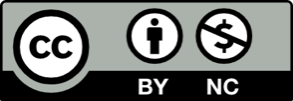 